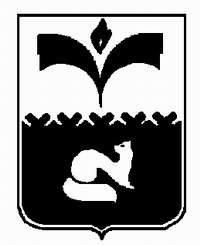 ДУМА ГОРОДА ПОКАЧИХанты-Мансийский автономный округ – ЮграРЕШЕНИЕОт 21.06.2013 		                                                        № 77 Об информации об объектах незавершенного строительствана территории города Покачи	Заслушав информацию об объектах незавершенного строительства на территории города Покачи, на основании пункта 8.2 Положения «О порядке контроля за исполнением органами местного самоуправления и должностными лицами органов местного самоуправления полномочий по решению вопросов местного значения», утвержденного решением думы от 19.10.2009 года № 112, Дума города Покачи				         РЕШИЛА:1. Предоставленную информацию принять к сведению (прилагается). 2. Поручить администрации города Покачи создать рабочую группу по разработке нормативно-правового акта, регламентирующего порядок списания затрат по объектам, строительство которых не может быть завершено, а также плана (перечня) мероприятий по сокращению незавершенного строительства.3. Ответственность за исполнение данного решения возложить на комиссию по соблюдению законности и местному самоуправлению (председатель Ю.И. Медведев).Председатель Думы города 					        Н.В. Борисова